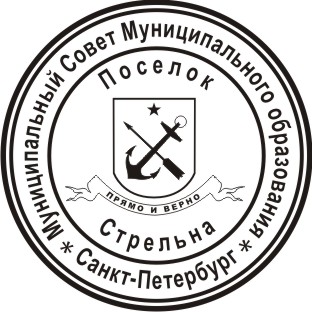 МУНИЦИПАЛЬНЫЙ СОВЕТ МУНИЦИПАЛЬНОГО ОБРАЗОВАНИЯ ПОСЕЛОК СТРЕЛЬНАV СОЗЫВАРЕШЕНИЕ  от 14 ноября 2017 года                                                                                                      №76О ведении Реестра муниципального имущества Внутригородского муниципального образования Санкт-Петербурга поселок Стрельна(с изменениями, внесенными Решением  МС от 10.04.2018 №16, от 15.05.2018 №24, от 14.05.2019 №26)В соответствии с частью 5 статьи 51 Федерального закона от 06.10.2003 № 131-ФЗ «Об общих принципах организации местного самоуправления в Российской Федерации», Приказом Минэкономразвития Российской Федерации от 30.08.2011 №424 «Об утверждении Порядка ведения органами местного самоуправления реестров муниципального имущества», Уставом Внутригородского муниципального образования Санкт-Петербурга поселок Стрельна МУНИЦИПАЛЬНЫЙ СОВЕТРЕШИЛ:Уполномочить Местную администрацию Муниципального образования поселок Стрельна вести Реестр муниципального имущества Внутригородского муниципального образования Санкт-Петербурга поселок Стрельна (далее – Реестр).Установить, что объектами учета в Реестре являются:- находящееся в муниципальной собственности недвижимое имущество;- находящееся в муниципальной собственности движимое имущество, акции, доли (вклады) в уставном (складочном) капитале хозяйственного общества или товарищества либо иное не относящееся к недвижимости имущество, стоимость которого превышает 400 000,00 (Четыреста тысяч) рублей, а также особо ценное движимое имущество, закрепленное за автономными и бюджетными муниципальными учреждениями и определенное в соответствии с Федеральным законом от 3 ноября 2006 г. № 174-ФЗ «Об автономных учреждениях», Федеральным законом от 12 января 1996 г. № 7-ФЗ «О некоммерческих организациях;- муниципальные унитарные предприятия, муниципальные учреждения, хозяйственные общества, товарищества, акции, доли (вклады) в уставном (складочном) капитале которых принадлежат Внутригородскому муниципальному образованию Санкт-Петербурга поселок Стрельна, иные юридические лица, учредителем (участником) которых является Внутригородское муниципальное образование Санкт-Петербурга поселок Стрельна.Утвердить форму ведения Реестра в соответствии с приложением 1 к настоящему решению.Контроль за исполнением настоящего решения возложить на Главу Муниципального образования поселок Стрельна Беленкова Валерия Николаевича.                                                                         Настоящее решение вступает в силу с момента его официального опубликования (обнародования).Глава Муниципального образования, исполняющий полномочияпредседателя Муниципального Совета			                              В.Н. БеленковПриложение 1к решению Муниципального Совета Муниципального образования поселок Стрельнаот «14» ноября 2017 №76	Реестр муниципального имущества Внутригородского муниципального образования Санкт-Петербурга поселок СтрельнаРаздел I. Сведения о муниципальном недвижимом имуществеРаздел II. Сведения о муниципальном движимом имуществеРаздел III. Сведения о муниципальных унитарных предприятиях, муниципальных учреждениях, хозяйственных обществах, товариществах, акции, доли (вклады) в уставном (складочном) капитале которых принадлежат муниципальным образованиям, иных юридических лицах, в которых муниципальное образование является учредителем (участником)№п/пНаименование недвижимого имуществаАдрес (местоположение) недвижимого имуществаКадастровый номермуниципального недвижимого имуществаПлощадь, протяженность и (или) иные параметры, характеризующие физические свойства недвижимого имуществаСведения о балансовой стоимости недвижимого имущества и начисленной амортизации (износе)Сведения о кадастровой стоимости недвижимого имуществаДаты и реквизиты документов - оснований возникновения права муниципальной собственности на недвижимое имуществоДаты и реквизиты документов -  оснований прекращения права муниципальной собственности на недвижимое имуществоСведения оправообладателе муниципальногодвижимогоимуществаСведения обустановленных в отношении муниципальногонедвижимогоимущества ограничениях (обременениях) с указанием основания и даты их возникновения и прекращения1234567891011№п/пНаименование движимого имуществаСведения о балансовой стоимости движимого имущества и начисленной амортизации (износе)Дата и реквизиты документов -оснований возникновения права муниципальной собственности на движимое имущество Дата и реквизиты документов –оснований прекращения права муниципальной собственности на движимое имуществоСведения оправообладателе движимогоимуществаСведения обустановленных в отношении движимого имущества ограничениях (обременениях) с указанием основания и даты их возникновения и прекращения1234567№п/пПолное наименование и организационно-правовая форма юридического лицаАдрес (местонахождение)Основной государственный регистрационный номер и дата государственной регистрацииРеквизиты документа - основания создания юридического лица (участия муниципального образования в создании (устав-ном капитале) юридического лица)Размер уставно-го  фонда (для муниципальных унитарных пред-приятий)Размер доли, принадлежа-щей муниципальному образованию в уставном (складочном) капитале, в процентах (для хозяйственных обществ и товариществ)Данные о балансовой и остаточной стоимости основных средств (фондов) (для муниципальных учреждений и муниципальных унитарных предприятий)Среднесписочная численность работников (для муниципальных учреждений и муниципальных унитарных пред-приятий)123456789